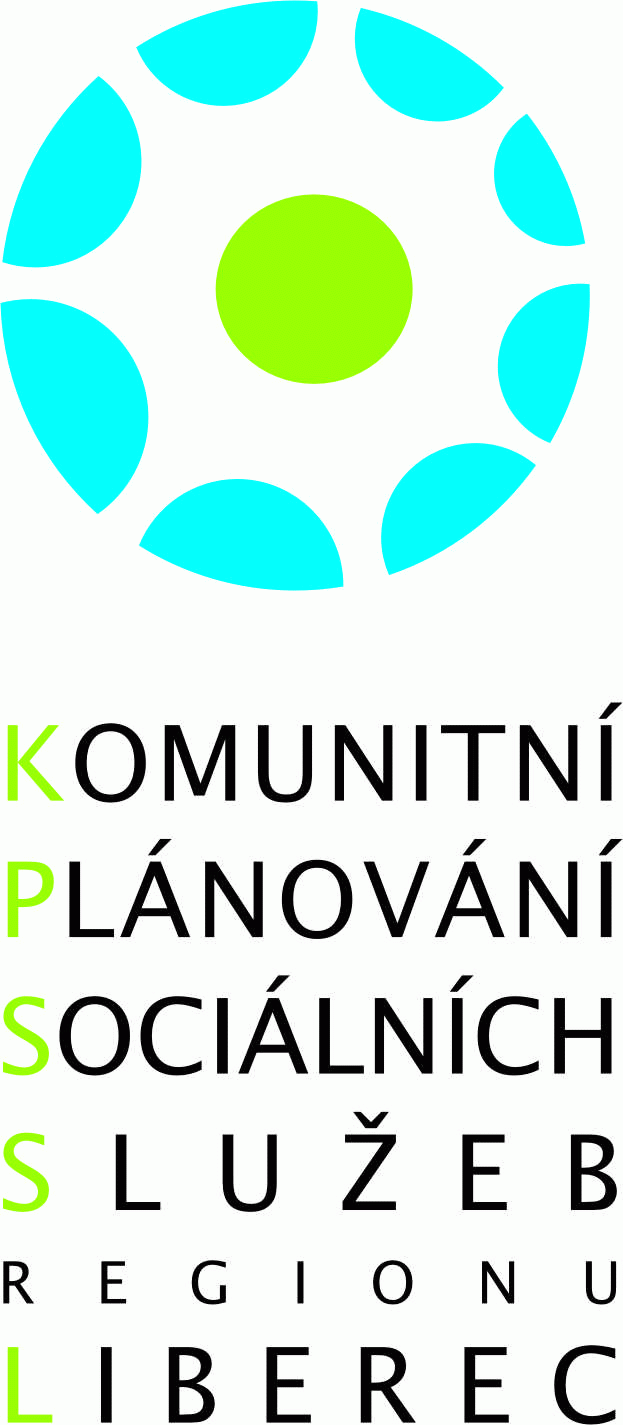 Setkání pracovní skupiny pro seniory – 14.5. 2014Přítomni:  dle prezenční listiny Program :Paní Marcinková informovala přítomné o postupu při hodnocení žádostí o dotaci z rozpočtu města, informovala o věcném hodnocení žádostí, o průběhu  hodnocení žádostí a z jakých důvodů byly některé žádosti vyřazeny. Do dotačního řízení se přihlásilo 38 žadatelů a 3 projekty byly vyloučeny. Minimální počet bodů pro kladné hodnocení projektu bylo 25. Jednotliví členové byli seznámeni  s počtem bodů u jednotlivých projektů.Při určování částky na výši dotace jsou 2 možnosti, pro které hlasovali jednotliví členové. Tyto možnosti a výši dotace na jednotlivé projekty bude schvalovat zastupitelstvo města 29.5.2014.Během měsíce června by měly být připraveny podklady pro uzavření smluv s jednotlivými poskytovateli.Projednání úpravy jednacího řádu, tak aby byl jednotný pro všechny pracovní skupiny včetně ŘPS. Doplněné údaje budou členům zaslány emailem k případnému doplnění.V diskuzi paní Kubíková informovala o problémech s umísťováním nízkopříjmových klientů do pobytových zařízení a dalšími problémy u seniorů žijících na ubytovnách, kteří by již neměli pobírat příspěvek na bydlení.Příští schůzka se bude konat 24.6.2014.Zapsala: Jana Urbanová